標題：繪本圖書閱讀教學(二)—以讀帶說學習階段：初小教學內容A. 閱讀前1.封面觀察    教師引導學生就圖書的封面和書名猜想故事內容。教師宜先教導學生「鬆餅」和「派對」兩詞語的意思。2.故事先知─內容猜測法    教師讓學生嘗試說說故事的簡單內容。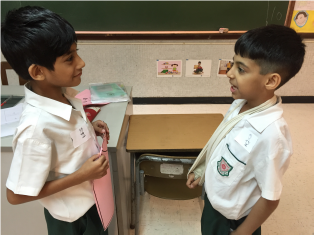 B. 閱讀時1.看圖說故事：老師宜將故事書製作成ppt或下載於平板電腦，以圖畫形              式，說出每一節的內容。 2.重覆朗讀：老師誦讀該節文字，學生重覆朗讀。 3.認識詞語：老師引導學生認識該節較深的詞語。 4.結局猜測：讓學生猜想故事的結局。教師可鼓勵學生大膽猜測，甚至天馬行空地進行猜想，以提升學生的創意思維能力。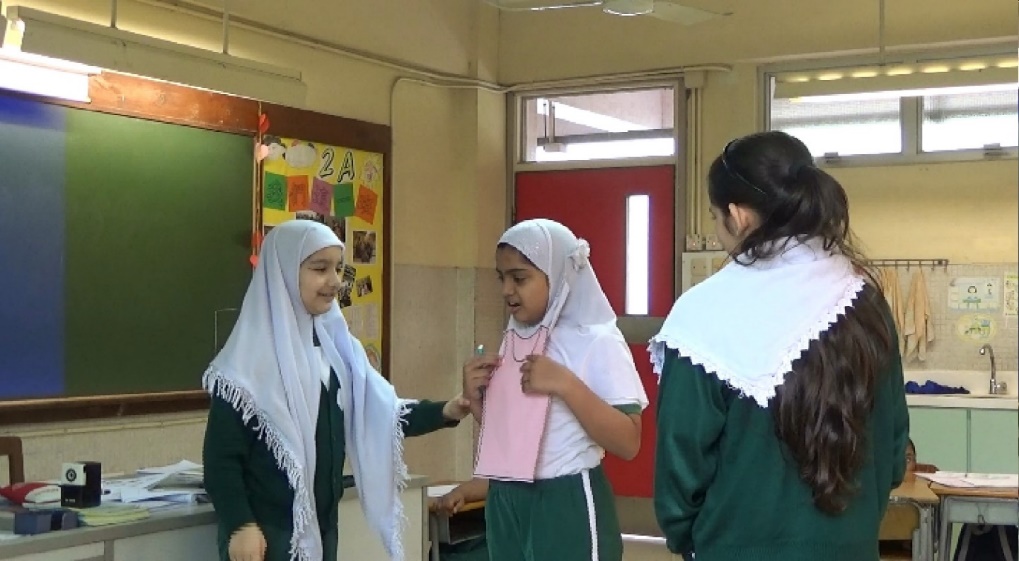 C. 閱讀後 1.全班及分組朗讀 2.學生覆述整個故事 3.教師引導口述對故事的觀感4.角色扮演D. 反思1.讓學生組織好故事情節，互相說一遍，及向全班演說。 2.讓能力較高的學生擔當稍遜的學生的楷模。 資料來源：繪本書：【鼠小弟的鬆餅派對】作者：中江嘉男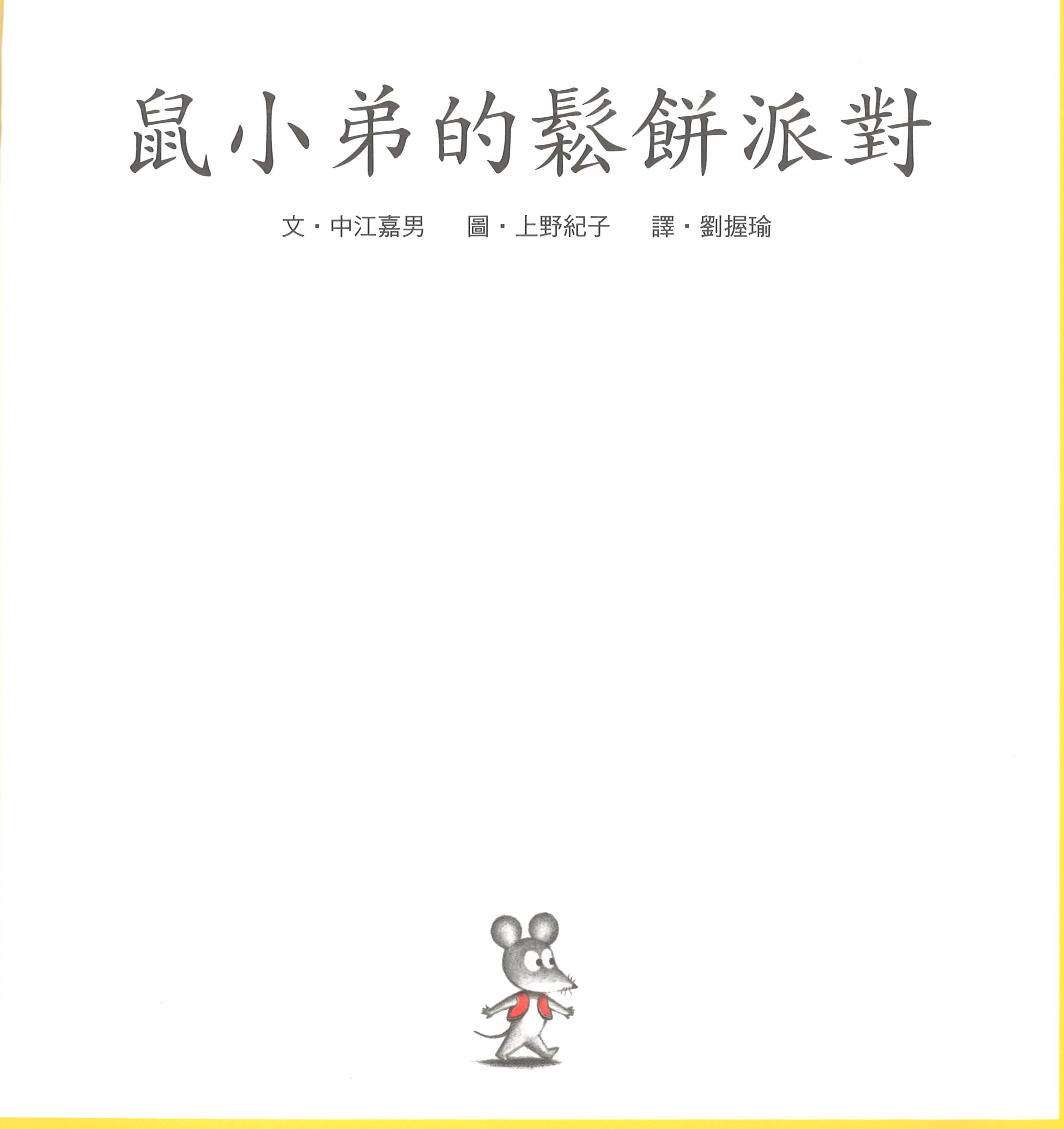 